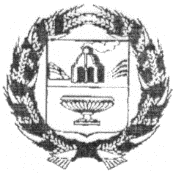 АДМИНИСТРАЦИЯ ЗАРИНСКОГО РАЙОНААЛТАЙСКОГО КРАЯП О С Т А Н О В Л Е Н И Ег.Заринск18.01.2023                                                                                                              № 33  Об отмене постановления администрации Заринского района от 30.04.2020 № 217 (с изменениями от 08.10.2020 № 591) «Об утверждении административного регламента предоставления муниципальной услуги «Выдача разрешений на строительство и ввод объектов в эксплуатациюАдминистрация района ПОСТАНОВЛЯЕТ:1. Признать утратившим силу постановление Администрации Заринского района от 30.04.2020 № 217 (с изменениями от 08.10.2020 № 591) «Об утверждении административного регламента предоставления муниципальной услуги «Выдача разрешений на строительство и ввод объектов в эксплуатацию». 2. Настоящее постановление опубликовать в установленном порядке.3 Контроль исполнения настоящего постановления возложить на начальника отдела архитектуры и градостроительства Администрации Заринского района                Вахонину Н.В.Глава района   В.К. Тимирязев